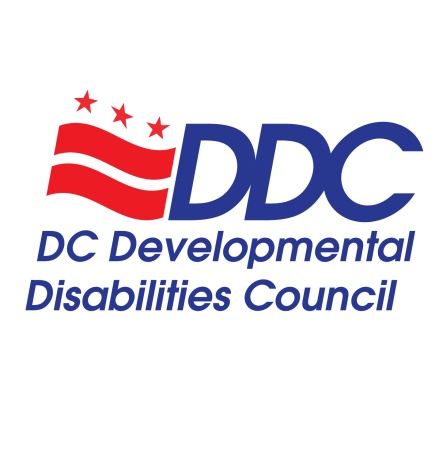 Public Meeting AgendaThursday, November 21, 2019, 3-5pm441 4th St. NW, Room 1114Washington, DC 20001Conference Line: 866-624-8591, Code: 2413505#DD Council StaffAlison Whyte, Executive DirectorDenise McCain, Administrative AssistantShakeitha Stone, Aspiring Professionals InternJivon Jackson, Aspiring Professionals InternDD Council Executive CommitteeCarol Grigsby, DDC Chairperson and Public Policy and Advocacy Committee ChairpersonRicardo Thornton, DDC Vice-ChairpersonLisa Matthews, State Plan Implementation Committee ChairpersonNext Public Meeting – Thursday, March 19, 2020, 3-5pmTopicTimeFacilitatorWelcome and Call to Order3:00-3:05Carol GrigsbyIntroductions of Councilmembers and DDC Staff3:05-3:10Carol GrigsbyIntroductions of Public Guests3:10-3:15Carol GrigsbyOld Business (August Minutes)3:15-3:20Ricardo ThorntonCommittee UpdatesPublic Policy and AdvocacyState Plan3:20-3:30Carol Grigsby and Lisa MatthewsDDC State Plan DiscussionDashboard ReviewFinal Reports on FY19 ProgramsOverview of FY20 Programs3:30-3:40Alison WhytePresentation: Working Group on Healthy Relationships and Sex Education3:40-3:55Molly Whalen and Sarah GrimeExecutive Director’s ReportMembership Update – New Members and ReappointmentsStaffing UpdateMarketing Materials UpdatesNACDD Oral History ProjectInnovation Grants Review Committee3:55-4:05Alison WhytePresentation: Connecting with our Neighbor to the North - Maryland DD Council4:05-4:20Rachel LondonPublic Comments or Questions4:20-4:25Carol GrigsbyUpdates from DD Council Organizational RepresentativesDD Act Triad – Disability Rights DC at University Legal Services and Georgetown University Center for Excellence in Developmental DisabilitiesDepartment on Aging and Community LivingDC Department on Disability ServicesSchoolTalkProject ACTION! Mayor’s Commission on Persons with DisabilitiesFamily Support Council4:25-4:40Organization RepresentativesDDC Budget UpdateFY20 Budget Review4:40-4:45Alison WhyteDiscussion of January 2020 DDC RetreatDate and Location AnnouncedOverview of Agenda – Bylaws, Ethics, DD Act Requirements, and more!4:45-4:50Alison Whyte and Carol GrigsbyPublic Comments & Community Announcements4:50-4:55Carol GrigsbyConclusion and Adjournment4:55-5:00Carol Grigsby